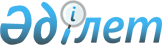 О передаче государственного пакета акций некоммерческого акционерного общества "Национальный научный кардиохирургический центр" автономной организации образования "Назарбаев Университет"Постановление Правительства Республики Казахстан от 21 апреля 2021 года № 255
      В соответствии с пунктом 2-2 статьи 5 Закона Республики Казахстан от 19 января 2011 года "О статусе "Назарбаев Университет", "Назарбаев Интеллектуальные школы" и "Назарбаев Фонд" и статьей 119-1 Закона Республики Казахстан от 1 марта 2011 года "О государственном имуществе" Правительство Республики Казахстан ПОСТАНОВЛЯЕТ:
      1. Безвозмездно передать 100 (сто) процентов государственного пакета акций некоммерческого акционерного общества "Национальный научный кардиохирургический центр" в собственность автономной организации образования "Назарбаев Университет".
      2. Комитету государственного имущества и приватизации Министерства финансов Республики Казахстан и Министерству здравоохранения Республики Казахстан совместно с автономной организацией образования "Назарбаев Университет" (по согласованию) в установленном законодательством порядке принять необходимые меры, вытекающие из настоящего постановления.
      3. Утвердить прилагаемые изменения, которые вносятся в некоторые решения Правительства Республики Казахстан.
      4. Настоящее постановление вводится в действие со дня его подписания. Изменения, которые вносятся в некоторые решения Правительства Республики Казахстан
      1. В постановлении Правительства Республики Казахстан от 12 апреля 1999 года № 405 "О видах государственной собственности на государственные пакеты акций и государственные доли участия в организациях":
      в перечне акционерных обществ и хозяйственных товариществ, государственные пакеты акций и доли участия которых остаются в республиканской собственности, утвержденном указанным постановлением:
      в разделе "г. Нур-Султан":
      строку, порядковый номер 21-194, исключить.
      2. В постановлении Правительства Республики Казахстан от 27 мая 1999 года № 659 "О передаче прав по владению и пользованию государственными пакетами акций и государственными долями в организациях, находящихся в республиканской собственности":
      в перечне государственных пакетов акций и государственных долей участия в организациях республиканской собственности, право владения и пользования которыми передается отраслевым министерствам и иным государственным органам, утвержденном указанным постановлением:
      в разделе "Министерству здравоохранения Республики Казахстан":
      строку, порядковый номер 227-18, исключить.
      3. В постановлении Правительства Республики Казахстан от 17 февраля 2017 года № 71 "О некоторых вопросах министерств здравоохранения и национальной экономики Республики Казахстан":
      в Положении о Министерстве здравоохранения Республики Казахстан, утвержденном указанным постановлением:
      в перечне организаций, находящихся в ведении Министерства здравоохранения Республики Казахстан и его ведомств:
      в разделе "4. Акционерные общества":
      строку, порядковый номер 10, исключить. 
					© 2012. РГП на ПХВ «Институт законодательства и правовой информации Республики Казахстан» Министерства юстиции Республики Казахстан
				
      Премьер-Министр
Республики Казахстан 

А. Мамин
Утверждены
постановлением Правительства
Республики Казахстан
от 21 апреля 2021 года № 255